Thông tin chi tiết kế hoạch lựa chọn nhà thầu Top of FormBottom of Form[Số gói thầu : 1] 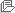 Top of FormBottom of FormTrang chủXây dựng và phát triển bởi Bộ Kế hoạch và Đầu tưSố KHLCNT 20210600684 - 00Loại thông báo Thông báo thựcHình thức thông báo Đăng lần đầuTên KHLCNT Cung cấp khung nhựa và vải lọc cho hệ thống xử lý nước thảiBên mời thầu Nhà máy In tiền Quốc giaPhân loại Hoạt động chi thường xuyênPhạm vi điểu chỉnh Trong phạm vi điều chỉnh của luật đấu thầu Ngày phê duyệt KHLCNT 27/05/2021Số QĐ phê duyệt KHLCNT Quyết định phê duyệt Kế hoạch mua sắm và Kế hoạch lựa chọn nhà thầu số 208/QĐ-NMI/HĐTV ngày 27/5/2021 của Chủ tịch Hội đồng thành viênGiá dự toán 131.461.000 VNDNgày đăng tải 01/06/2021STTLĩnh vực LCNTTên gói thầuGiá gói thầu (VND)Chi tiết nguồn vốnHình thức LCNTPhương thức LCNTThời gian bắt đầu tổ chức LCNTLoại hợp đồngThời gian thực hiện hợp đồngĐịa điểm thực hiện gói thầuSố TBMT/TBMST đã tạo1Hàng hóaCung cấp khung nhựa và vải lọc cho hệ thống xử lý nước thải131.461.000 Vốn sản xuất kinh doanh Nhà máy In tiền Quốc giaChỉ định thầu rút gọn, trong nước không sơ tuyển, không qua mạngMột giai đoạn một túi hồ sơQuý 2 Năm 2021Trọn gói240 NgàyThành phố Hà NộiQuyết định phê duyệt   QD 208 -2021 phe duyet KHLCNT.pdf 